Sermon Notes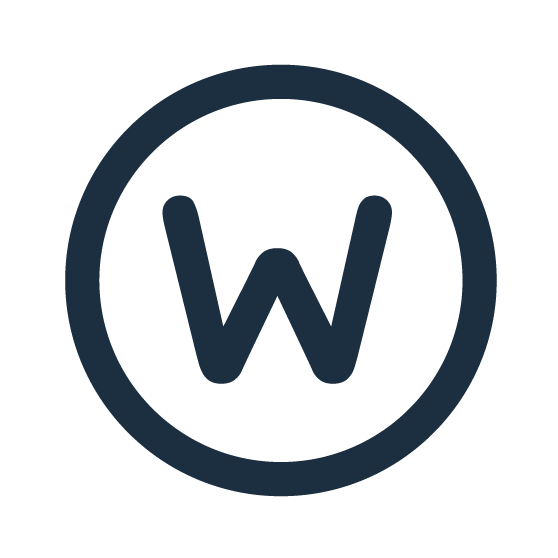 Follow the LeaderPastor Ron WoodFebruary 28, 2021Mark 8:34-35Follow the LeaderMark 8:34-35 34 Then he called the crowd to him along with his disciples and said: “Whoever wants to be my disciple must deny themselves and take up their cross and follow me. 35 For whoever wants to save their life will lose it, but whoever loses their life for me and for the gospel will save it.”There is a Desired Outcomein the Life of a Follower of Jesus.Why Follow Jesus?Simply this:  To Save Your Life.-  From Brokenness.-   From Meaningless.So How do we do this?Deny our Selves, Take up our Cross, and Follow Jesus!	Lose our lives for Jesus and the Gospel.There is an end: Being.Point is not,	 “What do we do?”It is, “Who are we becoming?”Who are Those Who Follow Jesus?1.  They Bear “The Fruit of the Spirit”.	Gal. 5:22-232.   They Act Like Sheep.			John 10:27-28Sheep Listen.Sheep are known by God.Sheep Follow.Sheep are Safe with the Shepherd.Sheep are ok as long as they listen to the right Shepherd. John 10:10First Advent: 		The Lamb of God.Second Coming:  	The Lion of Judah!3. They Love Like Jesus.John 13:34Ephesians 5:1Colossians 3:12-141 John 4:10What are the Means to reach that end?    2 Pet. 1:3-102 Means of Living as Follower of Jesus:1.  Followers Commit to Follow. They Believe and Receive Jesus.	John 1:122. Followers Commit to Transformation Through Training.2 Cor 5:17Luke 6:401 Tim. 4:7What does that Training Look like?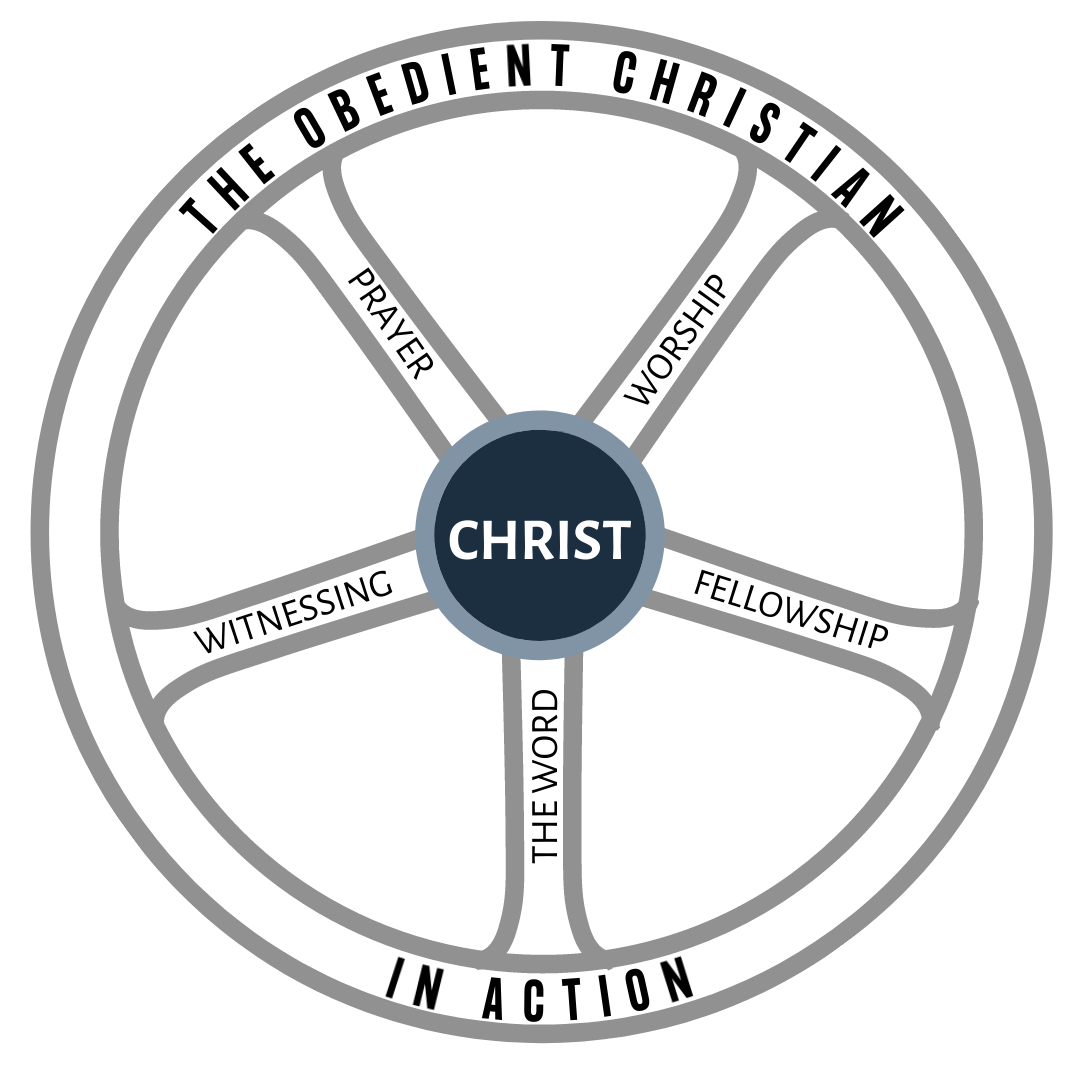 Transformation comes from Training, not Wishing!Sermon NotesFollow the LeaderPastor Ron WoodFebruary 28, 2021Mark 8:34-35Follow the LeaderMark 8:34-35 34 Then he called the crowd to him along with his disciples and said: “Whoever wants to be my disciple must deny themselves and take up their cross and follow me. 35 For whoever wants to save their life will lose it, but whoever loses their life for me and for the gospel will save it.”There is a Desired _________________in the Life of a Follower of Jesus.Why Follow Jesus?Simply this:  To __________ Your ________________.-  From B___________________.-   From M___________________.So How do we do this?Deny our Selves, Take up our Cross, and Follow Jesus!____________ our lives for Jesus and the Gospel.There is an end: Being.Point is not,	 “What do we ____________?”It is, “____________ are we becoming?”Who are Those Who Follow Jesus?1.  They ______ “The Fruit of the Spirit”.	Gal. 5:22-232.   They Act Like _______________.	John 10:27-28Sheep __________________.Sheep are _______________ by God.Sheep _________________.Sheep are _______________ with the Shepherd.Sheep are ok as long as they listen to the right Shepherd. John 10:10Sermon NotesFollow the LeaderPastor Ron WoodFebruary 28, 2021Mark 8:34-35Follow the LeaderMark 8:34-35 34 Then he called the crowd to him along with his disciples and said: “Whoever wants to be my disciple must deny themselves and take up their cross and follow me. 35 For whoever wants to save their life will lose it, but whoever loses their life for me and for the gospel will save it.”There is a Desired _________________in the Life of a Follower of Jesus.Why Follow Jesus?Simply this:  To __________ Your ________________.-  From B___________________.-   From M___________________.So How do we do this?Deny our Selves, Take up our Cross, and Follow Jesus!____________ our lives for Jesus and the Gospel.There is an end: Being.Point is not,	 “What do we ____________?”It is, “____________ are we becoming?”Who are Those Who Follow Jesus?1.  They ______ “The Fruit of the Spirit”.	Gal. 5:22-232.   They Act Like _______________.	John 10:27-28Sheep __________________.Sheep are _______________ by God.Sheep _________________.Sheep are _______________ with the Shepherd.Sheep are ok as long as they listen to the right Shepherd. John 10:10First Advent: 		The L__________ of God.Second Coming:  	The L__________ of Judah!3. They _____________ Like Jesus.John 13:34Ephesians 5:1Colossians 3:12-141 John 4:10What are the M_______ to reach that end? 2 Pet.1:3-102 Means of Living as Follower of Jesus:1.  Followers Commit to __________________. They B____________ and R___________ Jesus.	John 1:122. Followers Commit to T__________ Through T_______.2 Cor 5:17Luke 6:401 Tim. 4:7What does that Training Look like?Transformation comes from T___________________, not W_______________!First Advent: 		The L__________ of God.Second Coming:  	The L__________ of Judah!3. They _____________ Like Jesus.John 13:34Ephesians 5:1Colossians 3:12-141 John 4:10What are the M_______ to reach that end? 2 Pet.1:3-102 Means of Living as Follower of Jesus:1.  Followers Commit to __________________. They B____________ and R___________ Jesus.	John 1:122. Followers Commit to T__________ Through T_______.2 Cor 5:17Luke 6:401 Tim. 4:7What does that Training Look like?Transformation comes from T___________________, not W_______________!